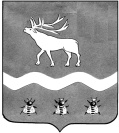 трЁхсторонняя комиссия по РеГУЛИРОВАНИЮ СОЦИАЛЬНО-ТРУДОВЫХ ОТНОШЕНИЙ  в ЯКОВЛЕВСКОМ МУНИЦИПАЛЬНОМ РАЙОНЕ692361, с. Яковлевка, пер. Почтовый, 7, т./ф. (42371) 91620 Р Е Ш Е Н И Е № 21от «26» марта 2018 года   12.00О мерах, принимаемых Администрацией Яковлевского муниципального районав области содействия развития малогопредпринимательства в 2017 году         Заслушав и обсудив информацию начальника отдела экономического развития Администрации Яковлевского муниципального района Юрия Станиславовича Шамрай «О мерах, принимаемых Администрацией Яковлевского муниципального района в области содействия развития малогоПредпринимательства в 2017 году»,  трёхсторонняя  комиссия по регулированию социально-трудовых отношений в Яковлевском муниципальном районе рекомендует:Информацию «О мерах, принимаемых Администрацией Яковлевского муниципального района в области содействия развития малого Предпринимательства 2017 году»  принять к сведению и разместить на сайте Администрации Яковлевского муниципального района.Отделу экономического развития Администрации Яковлевского муниципального района продолжать работу по развитию малого и среднего предпринимательства; оказывать поддержку местным производителям сельскохозяйственной продукции; содействовать образованию новых крестьянских (фермерских) хозяйств; способствовать оказанию финансовой поддержки (субсидированию) сельхозтоваропроизводителей и индивидуальных предпринимателей, занимающихся производством сельскохозяйственной продукции.Начальнику отдела экономического развития Администрации Яковлевского муниципального района  Юрию Станиславовичу Шамрай разместить информацию в газете «Сельский труженик» и на сайте Администрации Яковлевского муниципального района  о поддержке малого предпринимательства в районе в 2018 году в соответствии с подпрограммой №1 «Развитие малого предпринимательства в Яковлевском муниципальном районе на 2014-2020 годы»  муниципальной программы «Развитие малого и среднего предпринимательства в Яковлевском муниципальной районе» утвержденной Постановлением от 17.12.2013 года № 918-НПА.  Координатор трёхсторонней  комиссии   по регулированию социально-трудовых отношений в Яковлевском муниципальномрайоне, и.о. главы Администрации Яковлевского муниципального района                                  А.А.Коренчук